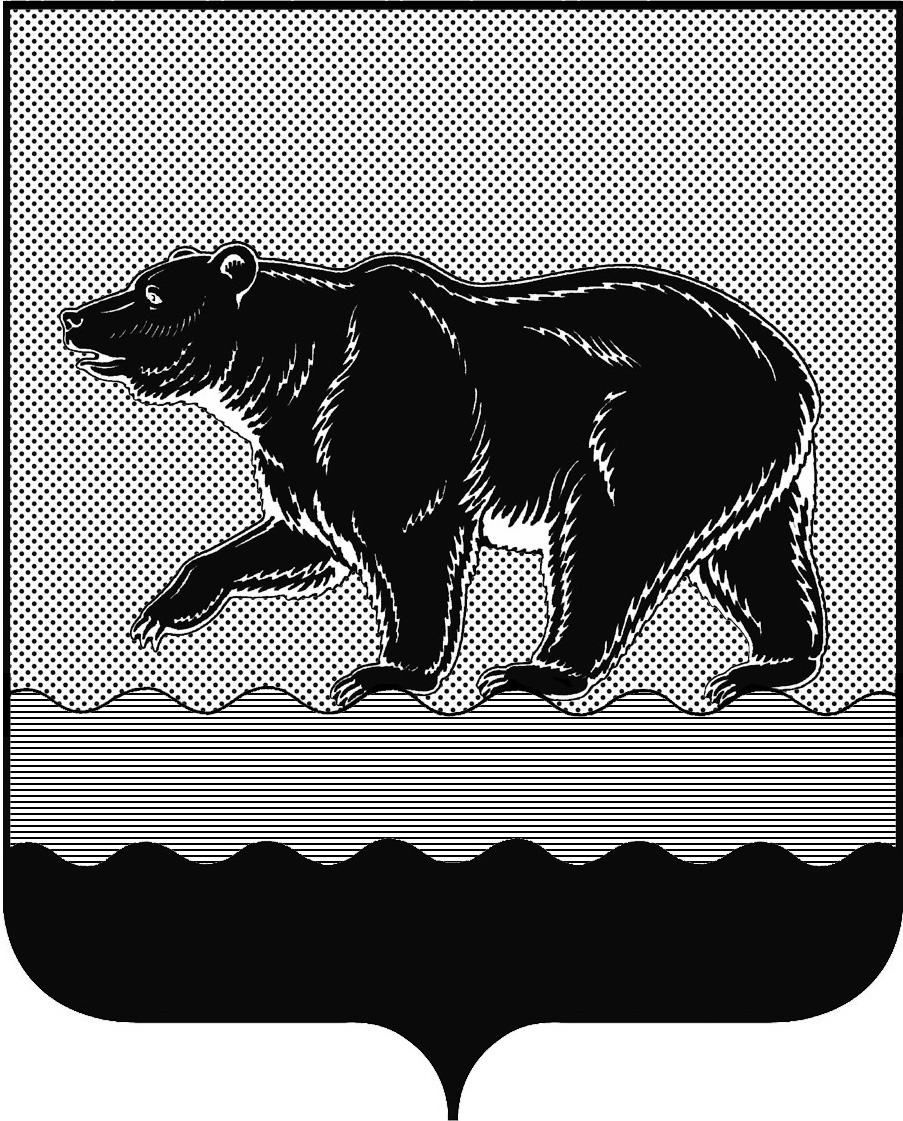 СЧЁТНАЯ ПАЛАТАГОРОДА НЕФТЕЮГАНСКА16 микрорайон, 23 дом, помещение 97, г. Нефтеюганск, 
Ханты-Мансийский автономный округ - Югра (Тюменская область), 628310  тел./факс (3463) 20-30-55, 20-30-63 E-mail: sp-ugansk@mail.ru www.admaugansk.ru Заключение на проект изменений в муниципальную программу«Развитие жилищной сферы города Нефтеюганска»Счётная палата города Нефтеюганска на основании статьи 157 Бюджетного кодекса Российской Федерации, Положения о Счётной палате города Нефтеюганска, утверждённого решением Думы города Нефтеюганска от 31.03.2021 № 923-VI. рассмотрев проект изменений в муниципальную программу города Нефтеюганска «Развитие жилищной сферы в городе Нефтеюганске» (далее по тексту – проект изменений), сообщает следующее:1. При проведении экспертно-аналитического мероприятия учитывалось наличие экспертизы проекта изменений:1.1. Департамента финансов администрации города Нефтеюганска на предмет его соответствия бюджетному законодательству Российской Федерации и возможности финансового обеспечения его реализации из бюджета города Нефтеюганска.1.2. Департамента экономического развития администрации города Нефтеюганска на предмет соответствия:- проекта изменений Порядку принятия решения о разработке муниципальных программ города Нефтеюганска, их формирования, утверждения и реализации, утверждённому постановлением администрации города Нефтеюганска от 18.04.2019 № 77-нп «О модельной муниципальной программе города Нефтеюганска, порядке принятия решения о разработке муниципальных программ города Нефтеюганска, их формирования, утверждения и реализации» (далее по тексту – Модельная программа, Порядок):- Стратегии социально-экономического развития муниципального образования город Нефтеюганск, утверждённой решением Думы от 31.10.2018 № 483-VI «Об утверждении Стратегии социально-экономического развития муниципального образования город Нефтеюганск на период до 2030 года»;- структурных элементов (основных мероприятий) целям муниципальной программы;- сроков её реализации задачам;- целевых показателей, характеризующих результаты реализации муниципальной программы, показателям экономической, бюджетной и социальной эффективности, а также структурных элементов (основных мероприятий) муниципальной программы;- требованиям, установленным нормативными правовыми актами в сфере управления проектной деятельностью.2. Проектом изменений планируется уменьшить объём финансирования муниципальной программы в связи с уточнением проектируемых объёмов межбюджетных трансфертов на общую сумму 286 865,400 тыс. рублей, в том числе по мероприятия:2.1. Региональный проект «Обеспечение устойчивого сокращения непригодного для проживания жилищного фонда» соисполнителю департаменту муниципального имущества администрации города Нефтеюганска уменьшить объём финансирования на общую сумму 304 185,500 тыс. рублей: - на 2022 год – 283 437,40000 тыс. рублей, из них за счёт средств окружного бюджета – 257 928,10000 тыс. рублей, за счёт средств местного бюджета – на 25 509,30000 тыс. рублей;- на 2023 год – 20 748,10000 тыс. рублей, из них за счёт средств окружного бюджета – 18 880,80000 тыс. рублей, за счёт средств местного бюджета – 1 867,30000 тыс. рублей;2.2. «Улучшение жилищных условий отдельных категорий граждан» соисполнителю департаменту жилищно-коммунального хозяйства администрации города Нефтеюганска увеличить финансирование за счёт средств федерального бюджета на общую сумму 17 320,100 тыс. рублей 
(на 2022 год – 5 101,100 тыс. рублей, на 2023 год – 5 101,100 тыс. рублей, на 2024 год – 7 117,90000 тыс. рублей).3. Финансовые показатели, содержащиеся в проекте изменений, соответствуют расчётам, предоставленным на экспертизу.По итогам проведения финансово-экономической экспертизы замечания и рекомендации отсутствуют, предлагаем направить проект изменений на утверждение.Председатель 								         С.А. Гичкина Исполнитель:инспектор инспекторского отдела № 1Счётной палаты города НефтеюганскаТатаринова Ольга Анатольевна. Тел. 8 (3463) 20-30-54 Исх. СП-507-1 от 23.12.2021